Address: 	3 Illalung Road 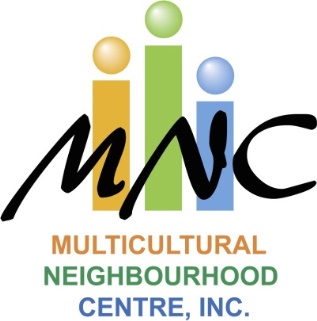 			Corner of Durham Road, Lambton  Phone:		02 49655291Fax:		02 43527746Email:		info@mncinc.org.au		Post:		Po Box 244  			Kotara Fair NSW 2289            Web:		www.mncinc.org.au
NEW MEMBERSHIP APPLICATION FORMI would like to join the Multicultural Neighbourhood Centre Inc.As a new member I agree to pay: -A once only joining fee of					$2as well as the Annual Subscription of			$3								$5Please complete and return by email to: info@mncinc.org.au 
Payment options:Direct Deposit:Account Name: Multicultural Neighbourhood Centre, Inc.BSB: 650300	Account: 515114402Ref: Your NameOr Call into the Centre at 3 Illalung Road, Corner of Durham Road Lambton and pay cashNAME: ___________________________________________________ADDRESS: ________________________________________________POSTCODE ____________________PHONE NUMBER _____________________ EMAIL _______________________SIGNATURE:  ___________________________	DATE:      /     /     As members of MNC, we nominate the above person to be an ordinary member: -NAME:	________________________________	Signature:	________________________________		Date:     /     / Seconded:	________________________________			Signature:	________________________________		Date:     /     / 